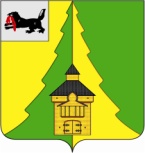 Российская ФедерацияИркутская областьНижнеилимский муниципальный районАДМИНИСТРАЦИЯПОСТАНОВЛЕНИЕОт____26.04.__2021 г. №__401__г. Железногорск-Илимский«Об утверждении Межведомственного планамероприятий по профилактике суицидов,предупреждению и предотвращениюсуицидальных попыток среди несовершеннолетнихв Нижнеилимском районе на 2021-2022 годы»В целях реализации Указа Президента Российской Федерации                                  от 29.05.2017 года  № 240 «Об объявлении в Российской Федерации Десятилетия детства», руководствуясь распоряжением заместителя Председателя   Правительства Иркутской области от 22.03.2019 года № 9-рзп «Об утверждении Межведомственного плана мероприятий по профилактике суицидов и суицидального поведения несовершеннолетних в Иркутской области на 2019-2021 годы», распоряжением Губернатора Иркутской области от 29.03.2021 года № 87-р «О мероприятиях в рамках Десятилетия детства в Иркутской области на период до 2027 года», в соответствии со ст. 47 Устава муниципального образования «Нижнеилимский район», администрация Нижнеилимского муниципального районаПОСТАНОВЛЯЕТ:      1.Утвердить  прилагаемый Межведомственный план мероприятий                           по профилактике суицидов, предупреждению и предотвращению суицидальных попыток среди несовершеннолетних в Нижнеилимском районе на 2021 -2022 годы (далее – План) (прилагается).     2. Ответственным  исполнителям соответствующих мероприятий Плана обеспечить:         выполнение мероприятий Плана в установленные сроки;         предоставление в отдел организационной работы и социальной политики  администрации района отчета о реализации мероприятий Плана  2 раза в год      в срок  не позднее 25 мая  и 15 декабря текущего года.        3. Муниципальному координатору межведомственного взаимодействия                       по Нижнеилимскому району (Сорокиной А.Ю.), секретарю  муниципальной межведомственной группы по противодействию жестокому обращению                        и насилию в отношении несовершеннолетних в Нижнеилимском районе (Дубро Е.В.) (далее – ММГ)  обеспечить подготовку и предоставление заместителю мэра района Пироговой Т.К. информации об исполнении  Плана за отчетный год в срок до 15 января года, следующего за отчетным.        4. Опубликовать данное постановление в периодическом печатном издании «Вестник Думы и администрации Нижнеилимского муниципального района» и разместить на официальном сайте МО «Нижнеилимский район».5. Контроль за исполнением настоящего постановления возложить                    на заместителя мэра района по социальной политике Т.К.Пирогову. Мэр района                                              М.С.РомановРассылка:  в дело - 2, КДН и ЗП, ДО, ОКСДМ, ОМВД по Нижнеилимскому району,  ОГБУЗ «ЖРБ», ОГКУ СО «Центр социальной помощи семье и детям Нижнеилимского района», ОГКУ СО «Центр помощи детям, оставшимся без попечения родителей, Нижнеилимского района», отдел опеки и попечительства граждан по Нижнеилимскому району», ОГКУ «ЦЗН», «УСЗН», ПКЖИ, главам городских и сельских поселений района, Ступиной И.Г.
Е.В.Дубро
30206УТВЕРЖДЕНпостановлением администрации Нижнеилимского муниципального районаот_______26.04__2021 года № __401___Межведомственный  планмероприятий по профилактике суицидов, предупреждению и предотвращению суицидальных попыток среди несовершеннолетних в Нижнеилимском районе на 2021-2022 годыМэр района                                                                                                               М.С.Романов№ п/п.Наименование мероприятийСроки исполненияСроки исполненияОтветственные исполнителиОтветственные исполнители1.Организация работы по профилактике суицидов  и суицидального поведения в рамках мероприятий, направленных на раннее выявление  суицидального поведения несовершеннолетних, психолого - педагогическую и медико - социальную помощь, коррекцию, социально- психологическую реабилитацию несовершеннолетнихОрганизация работы по профилактике суицидов  и суицидального поведения в рамках мероприятий, направленных на раннее выявление  суицидального поведения несовершеннолетних, психолого - педагогическую и медико - социальную помощь, коррекцию, социально- психологическую реабилитацию несовершеннолетнихОрганизация работы по профилактике суицидов  и суицидального поведения в рамках мероприятий, направленных на раннее выявление  суицидального поведения несовершеннолетних, психолого - педагогическую и медико - социальную помощь, коррекцию, социально- психологическую реабилитацию несовершеннолетнихОрганизация работы по профилактике суицидов  и суицидального поведения в рамках мероприятий, направленных на раннее выявление  суицидального поведения несовершеннолетних, психолого - педагогическую и медико - социальную помощь, коррекцию, социально- психологическую реабилитацию несовершеннолетнихОрганизация работы по профилактике суицидов  и суицидального поведения в рамках мероприятий, направленных на раннее выявление  суицидального поведения несовершеннолетних, психолого - педагогическую и медико - социальную помощь, коррекцию, социально- психологическую реабилитацию несовершеннолетних1.1.Диагностика психоэмоционального состояния обучающихся и воспитанников государственных и муниципальных образовательных организаций, областных государственных учреждений социального обслуживания:       мониторинг психоэмоционального состояния обучающихся (воспитанников), изучение психологического микроклимата в детско - взрослых коллективах, диагностика выявления маркеров суицидального рискаДиагностика психоэмоционального состояния обучающихся и воспитанников государственных и муниципальных образовательных организаций, областных государственных учреждений социального обслуживания:       мониторинг психоэмоционального состояния обучающихся (воспитанников), изучение психологического микроклимата в детско - взрослых коллективах, диагностика выявления маркеров суицидального рискаПостоянно, в рамках проводимых мероприятийПостоянно, в рамках проводимых мероприятийДепартамент образования администрации района (далее – ДО), образовательные организации (далее – ОО), ОГКУ СО «Центр  помощи детям, оставшимся  без попечения родителей, Нижнеилимского района» (далее – «ЦПД») (по согласованию), ГБ ПОУ ИО «Профессиональный колледж города Железногорск – Илимского» (далее – ПКЖИ)                       (по согласованию)1.2.Анализ результатов диагностических мероприятий по вопросам психоэмоционального состояния обучающихся (воспитанников), а также причин суицидального поведения обучающихся государственных и муниципальных образовательных организаций, воспитанников учрежденийАнализ результатов диагностических мероприятий по вопросам психоэмоционального состояния обучающихся (воспитанников), а также причин суицидального поведения обучающихся государственных и муниципальных образовательных организаций, воспитанников учрежденийПостоянно, в рамках проводимых мероприятийПостоянно, в рамках проводимых мероприятийДО, ОО, «ЦПД» (по согласованию),  ПКЖИ (по согласованию)     1.3.Реализация образовательных программ, направленных на повышение психологической защищенности несовершеннолетних обучающихся и на просвещение родителей (законных представителей и лиц их замещающих) несовершеннолетних в сфере создания психологического комфорта, развития и укрепления адаптационных свойств личностиРеализация образовательных программ, направленных на повышение психологической защищенности несовершеннолетних обучающихся и на просвещение родителей (законных представителей и лиц их замещающих) несовершеннолетних в сфере создания психологического комфорта, развития и укрепления адаптационных свойств личности2021 год2021 годДО, ОО,  ПКЖИ (по согласованию)     1.4.Разработка муниципальной «Карта детства», содержащий информацию о секциях, кружках, студиях и иных детских оздоровительных лагерях, образовательных организациях, реабилитационных центрах, центрах помощи детям в муниципальном образовании «Нижнеилимский район»Разработка муниципальной «Карта детства», содержащий информацию о секциях, кружках, студиях и иных детских оздоровительных лагерях, образовательных организациях, реабилитационных центрах, центрах помощи детям в муниципальном образовании «Нижнеилимский район»До 01.07.21 годаДо 01.07.21 годаОтдел по культуре, спорту и делам молодежи администрации  района (далее – ОКСДМ), ДО1.5.Реализация проекта социально – оздоровительной технологии «Здоровый школьник»                          по оптимизации в общеобразовательных организациях Нижнеилимского района эффективных элементов технологий оздоровления, образования и семейного воспитания детей школьного возраста в зависимости от демографических, экологических и климатических особенностей территорииРеализация проекта социально – оздоровительной технологии «Здоровый школьник»                          по оптимизации в общеобразовательных организациях Нижнеилимского района эффективных элементов технологий оздоровления, образования и семейного воспитания детей школьного возраста в зависимости от демографических, экологических и климатических особенностей территории2021 год2021 годДО, ОО     1.6.Внедрение  в деятельность педагогических работников алгоритмов:Примерный алгоритм действий педагогических и руководящих работников в случае выявления признаков, свидетельствующих о суицидальной угрозе;Примерный алгоритм действий педагогических и руководящих работников в случае завершенного суицидаВнедрение  в деятельность педагогических работников алгоритмов:Примерный алгоритм действий педагогических и руководящих работников в случае выявления признаков, свидетельствующих о суицидальной угрозе;Примерный алгоритм действий педагогических и руководящих работников в случае завершенного суицида2021 год2021 годДО, ОО1.7.Распространение листовок, флаеров «Контактные телефона организаций, оказывающих помощь семье и детям в кризисных ситуациях», печатной продукции о детском телефоне доверия «Помощь рядом, позвони!» в рамках проведения  акции «Мой телефон в моем дневнике»Распространение листовок, флаеров «Контактные телефона организаций, оказывающих помощь семье и детям в кризисных ситуациях», печатной продукции о детском телефоне доверия «Помощь рядом, позвони!» в рамках проведения  акции «Мой телефон в моем дневнике»Постоянно, в течение учебного года, в сроки проведения акцийПостоянно, в течение учебного года, в сроки проведения акцийДО, ОО, Комиссия по делам несовершеннолетних  и защите их прав в МО «Нижнеилимский район» (далее – КДН и ЗП), ОГКУ СО «Центр социальной помощи семье и детям Нижнеилимского района» (далее -«ЦСПС и Д») (по согласованию), ПКЖИ (по согласованию), специалисты заинтересованных ведомств    1.8.Актуализация информации о работе общероссийского номера Детского телефона доверия                  8-800-2000-122, размещаемой в организациях и учреждениях для несовершеннолетних  и местах общественного пользования.Актуализация информации о работе общероссийского номера Детского телефона доверия                  8-800-2000-122, размещаемой в организациях и учреждениях для несовершеннолетних  и местах общественного пользования.ПостоянноПостоянноДО, ОО, КДН и ЗП, ОКСДМ, ПКЖИ  (по согласованию), ОГБУЗ «Железногорская районная больница» (далее - «ЖРБ») (по согласованию)1.9.Размещение на официальных сайтах учреждений системы социальной защиты населения, образовательных и медицинских организаций рекомендаций по профилактике суицидального поведения несовершеннолетнихРазмещение на официальных сайтах учреждений системы социальной защиты населения, образовательных и медицинских организаций рекомендаций по профилактике суицидального поведения несовершеннолетнихПостоянноПостоянноОрганы системы профилактики1.10.Профилактика суицидального поведения несовершеннолетних, жестокого обращения с детьми в рамках деятельности «Школ приемных родителей в государственных учреждениях Нижнеилимского районаПрофилактика суицидального поведения несовершеннолетних, жестокого обращения с детьми в рамках деятельности «Школ приемных родителей в государственных учреждениях Нижнеилимского районаПостоянноПостоянно«ЦПД» (по согласованию),«ЦСПС и Д»  (по согласованию)1.11.Анализ деструктивного контента, в случае выявления, передача информации в правоохранительные органы, сопровождение несовершеннолетних в социальной сети «ВКонтакте» в информационно - телекоммуникационной сети «Интернет»Анализ деструктивного контента, в случае выявления, передача информации в правоохранительные органы, сопровождение несовершеннолетних в социальной сети «ВКонтакте» в информационно - телекоммуникационной сети «Интернет»ПостоянноПостоянноДО, ОО, ОКСДМ, ОМВД                                      (по согласованию), общественные добровольческие организации                               (по согласованию)1.12.Психолого - педагогическая коррекция, социальная реабилитация, сопровождение несовершеннолетних посредством  интернет - чата «Я смогу тебе помочь!»,  а также онлайн консультирование через приложение «живосайт» в информационно - телекоммуникационной сети «Интернет».Размещение информационных материалов на информационных стендах и в уголках здоровья образовательных организаций о возможности общения и получения помощи посредством данных ресурсовПсихолого - педагогическая коррекция, социальная реабилитация, сопровождение несовершеннолетних посредством  интернет - чата «Я смогу тебе помочь!»,  а также онлайн консультирование через приложение «живосайт» в информационно - телекоммуникационной сети «Интернет».Размещение информационных материалов на информационных стендах и в уголках здоровья образовательных организаций о возможности общения и получения помощи посредством данных ресурсовПостоянноПостоянноДО, ОО, ОКСДМ, ПКЖИ                                  (по согласованию), «ЦСПС и Д»                        (по согласованию), «ЦПД»  (по согласованию)1.13.Выездная экстренная психолого - педагогическая помощь  и поддержка несовершеннолетних, совершивших попытку суицида, а также одноклассникам и друзьям суицидентов, несовершеннолетним, находящимся в остром предсуициде,  в состоянии депрессии (по заявкам образовательных организаций)Выездная экстренная психолого - педагогическая помощь  и поддержка несовершеннолетних, совершивших попытку суицида, а также одноклассникам и друзьям суицидентов, несовершеннолетним, находящимся в остром предсуициде,  в состоянии депрессии (по заявкам образовательных организаций)По заявкам  ДО, ООПо заявкам  ДО, ООДО, ОО, КДН и ЗП, «ЖРБ»                               (по согласованию), «ЦСПС и Д»                       (по согласованию), «ЦПД»                                              (по согласованию)1.14.Специализированная медицинская и психотерапевтическая помощь несовершеннолетним, находящимся в кризисных ситуациях, совершившим попытку суицидаСпециализированная медицинская и психотерапевтическая помощь несовершеннолетним, находящимся в кризисных ситуациях, совершившим попытку суицидаПостоянноПостоянно«ЖРБ» (по согласованию)1.15.Консультативно- лечебная помощь и диспансерное наблюдение за детьми и подростками, страдающими психическими заболеваниями Консультативно- лечебная помощь и диспансерное наблюдение за детьми и подростками, страдающими психическими заболеваниями ПостоянноПостоянно«ЖРБ» (по согласованию)1.16.Профилактические мероприятия, направленные  на формирование позитивного мышления, пропаганду здорового образа жизни несовершеннолетних граждан, в том числе находящихся в социально опасном положении или иной трудной жизненной ситуации.Профилактические мероприятия с семьями и детьми: анкетирование, диагностика, беседы,  акции  и другое Профилактические мероприятия, направленные  на формирование позитивного мышления, пропаганду здорового образа жизни несовершеннолетних граждан, в том числе находящихся в социально опасном положении или иной трудной жизненной ситуации.Профилактические мероприятия с семьями и детьми: анкетирование, диагностика, беседы,  акции  и другое Постоянно, в рамках проводимых мероприятий Постоянно, в рамках проводимых мероприятий  ДО, ОО, ОКСДМ, учреждения культуры, «ЦСПС и Д»                             (по согласованию), органы местного самоуправления во взаимодействии                     с общественными  организациями и социально ориентированными некоммерческими организациями (далее – СОНКО) (по согласованию)2.Методическое обеспечение работы специалистов по профилактике суицидального поведения, выявлению ранних суицидальных признаков у несовершеннолетнихМетодическое обеспечение работы специалистов по профилактике суицидального поведения, выявлению ранних суицидальных признаков у несовершеннолетнихМетодическое обеспечение работы специалистов по профилактике суицидального поведения, выявлению ранних суицидальных признаков у несовершеннолетнихМетодическое обеспечение работы специалистов по профилактике суицидального поведения, выявлению ранних суицидальных признаков у несовершеннолетнихМетодическое обеспечение работы специалистов по профилактике суицидального поведения, выявлению ранних суицидальных признаков у несовершеннолетних2.1.Мероприятия по повышению квалификации педагогических, медицинских работников, специалистов системы социального обслуживания населения, в том числе организаций для детей-сирот и детей, оставшихся без попечения родителей по вопросам выявления и профилактики суицидального поведения несовершеннолетнихПостоянно, в рамках отдельных планов учрежденийПостоянно, в рамках отдельных планов учрежденийДО, ОО,  КДН и ЗП,  «ЖРБ»                  (по согласованию), «ЦСПС и Д»                       (по согласованию), «ЦПД»                             (по согласованию)ДО, ОО,  КДН и ЗП,  «ЖРБ»                  (по согласованию), «ЦСПС и Д»                       (по согласованию), «ЦПД»                             (по согласованию)2.2.Лектории по вопросам профилактики суицидов несовершеннолетних, в рамках участия в межрайонных семинарах «В центре внимания - профилактика социально- негативных явлений среди детей и подростковЕжегодно, майЕжегодно, майДО, ОО, ОКСДМ, ПКЖИ (по согласованию)ДО, ОО, ОКСДМ, ПКЖИ (по согласованию)2.3.Единая профилактическая неделя «Разноцветная неделя», проводимая в государственных                       и муниципальных образовательных организацияхВ течение учебного годаВ течение учебного годаДО, ОО, ПКЖИ (по согласованию)ДО, ОО, ПКЖИ (по согласованию)2.4.Кустовые методические мероприятия (семинары-практикумы, круглые столы для классных руководителей образовательных организаций)Постоянно, в рамках проводимых мероприятийПостоянно, в рамках проводимых мероприятийДО, ООДО, ОО2.5. Применение в работе методических рекомендаций для педагогов - психологов, социальных педагогов, классных руководителей общеобразовательных организаций                             по теме «Посмотри в глаза ребенку», «Формирование жизнестойкости                                              у несовершеннолетних»В течение учебного годаВ течение учебного годаДО, ООДО, ОО2.6.Семинар (вебинар) по вопросам профилактики буллинга,  в том числе в сети «Интернет» несовершеннолетних для педагогических работников  образовательных организаций (педагоги - психологи, социальные педагоги, классные руководители, заместители директоров по воспитательной работе, воспитатели)Ежегодно, мартЕжегодно, мартДО, ООДО, ОО2.7.Семинары - практикумы и тренинговые занятия для административных и педагогических работников по темам: «Помощь и самопомощь в кризисных ситуациях»;«Обеспечение информационной безопасности детей»;«Профилактика профессионального выгорания»;«Профилактика суицидальных проявлений несовершеннолетних в образовательной организации и вне её»;«Психологическое сопровождение выпускников и их родителей в период подготовки                                и проведения государственной итоговой аттестации»В течение учебного года, не менее  20 мероприятий ежегодноВ течение учебного года, не менее  20 мероприятий ежегодноДО, ООДО, ОО2.8.Актуализация, размещенных на стендах, сайтах, уголках, контактных данных организаций Иркутской области, Нижнеилимского района, оказывающих  помощь семье и детям в кризисных ситуациях, номеров телефонов доверия  (8-800-2000-122,                                   8-800-350-00-95, 8-395-2-22-93-28, 8-395-2-32-48-90, 112)ПостоянноПостоянноКДН и ЗП, органы системы профилактикиКДН и ЗП, органы системы профилактики3.Организация работы с родителями (законными представителями и лицами их заменяющими)  по профилактике суицидального поведения несовершеннолетних, семейно - ориентированные мероприятияОрганизация работы с родителями (законными представителями и лицами их заменяющими)  по профилактике суицидального поведения несовершеннолетних, семейно - ориентированные мероприятияОрганизация работы с родителями (законными представителями и лицами их заменяющими)  по профилактике суицидального поведения несовершеннолетних, семейно - ориентированные мероприятияОрганизация работы с родителями (законными представителями и лицами их заменяющими)  по профилактике суицидального поведения несовершеннолетних, семейно - ориентированные мероприятияОрганизация работы с родителями (законными представителями и лицами их заменяющими)  по профилактике суицидального поведения несовершеннолетних, семейно - ориентированные мероприятия3.1.Реализация программы родительского всеобуча по профилактике детского суицида «Жизнь                      в твоих руках» в рамках открытого родительского университета В течение учебного годаВ течение учебного годаДО, ООДО, ОО3.2.Анкетирование для родителей (законных представителей и лиц их заменяющих) по выявлению межличностных и внутрисемейных проблем с детьмиВ течение учебного годаВ течение учебного годаДО, ООДО, ОО3.3.Психологическое тестирование кандидатов в приемные родители  опекуныПостоянно Постоянно «ЦПД» (по согласованию),«ЦСПС  Д» (по согласованию)«ЦПД» (по согласованию),«ЦСПС  Д» (по согласованию)3.4.Распространение буклетов, памяток (в том числе электронно) для родителей (законных представителей и лиц их заменяющих) и специалистов, работающих                                                       с несовершеннолетними, по ознакомлению с признаками и ранними проявлениями суицидальных настроений, приемами профилактики и предупреждения суицидальных попытокПостоянноПостоянноДО, ОО, КДН и ЗП, органы системы профилактикиДО, ОО, КДН и ЗП, органы системы профилактики3.5.Проведение в образовательных организациях родительских собраний по темам:ДО, ООДО, ОО3.5.1«Психологическое сопровождение выпускников в период подготовки и проведения государственной итоговой аттестации»;«Воспитание на основе здравого смысла»;«Причины подросткового суицида. Роль взрослых в оказании помощи подростку  в кризисных ситуациях»;«Современные интернет - риски и угрозы жизни детей, способы защиты  от них в социальных сетях»;«Основные обязанности родителей по воспитанию своих детей. Родительская ответственность за воспитание и развитие своих детей» и иным, направленным на формирование (восстановление) детско- родительских отношений»«Интернет сайты и социальные сети: способы защиты от них»В течениеучебного годаЕжегодно,не менее 2-х раз в годВ течениеучебного годаЕжегодно,не менее 2-х раз в год3.5.2.проблемы профилактики суицидального поведения несовершеннолетних, коррекции детско - родительских отношенийЕжегодно, май, декабрьЕжегодно, май, декабрь3.6.Размещение на официальных сайтах органов и учреждений системы профилактики для родителей (законных представителей и лиц их заменяющих), врачей общесоматической сети, педагогов- психологов, воспитателей рекомендаций по профилактике суицидального поведения несовершеннолетнихПостоянноПостоянноДО, ОО, «ЖРБ» (по согласованию), органы системы профилактикиДО, ОО, «ЖРБ» (по согласованию), органы системы профилактики3.7.Внеурочная и досуговая занятость  несовершеннолетних (оказание содействия замещающим  родителям)ПостоянноПостоянноДО, ОО, учреждения дополнительного образования, ОКСДМ, учреждения культуры, органы местного самоуправленияДО, ОО, учреждения дополнительного образования, ОКСДМ, учреждения культуры, органы местного самоуправления3.8.Информирование широкой родительской общественности о разработке и месте размещения методических материалов по вопросам своевременного выявления признаков дерепрессии у детей; факторов суицидального риска и их профилактики; помощи в разрешении кризисных детско - родительских отношений и иных материалов, направленных на предупреждение суицидальных намерений несовершеннолетнихПостоянноПостоянноДО, ОО, органы системы профилактикиДО, ОО, органы системы профилактики3.9.Районный Форум приемных родителейЕжегодно, март, апрельЕжегодно, март, апрельОтдел опеки и попечительства граждан                по Нижнеилимскому району (далее – органы опеки) (по согласованию), «ЦПД»                      (по согласованию),  «ЦСПС и Д»                      (по согласованию), органы местного самоуправленияОтдел опеки и попечительства граждан                по Нижнеилимскому району (далее – органы опеки) (по согласованию), «ЦПД»                      (по согласованию),  «ЦСПС и Д»                      (по согласованию), органы местного самоуправления3.10.Районный конкурс среди замещающих семей «Подари ребенку семью»Ежегодно, ноябрь, декабрьЕжегодно, ноябрь, декабрьАдминистрация района, органы опеки                   (по согласованию), «ЦПД»                               (по согласованию),   «ЦСПС и Д»                              (по согласованию), органы местного самоуправленияАдминистрация района, органы опеки                   (по согласованию), «ЦПД»                               (по согласованию),   «ЦСПС и Д»                              (по согласованию), органы местного самоуправления3.11.Районный творческий фестиваль - конкурс для обучающихся, педагогов и родителей «Родник талантов Приилимья»ЕжегодноЕжегодноДО, ОО, учреждения дополнительного образованияДО, ОО, учреждения дополнительного образования3.12.Муниципальный фестиваль педагогов, родителей и обучающихся начальных классов                 «Единое пространство детства», посвященный семье и традиционным семейным ценностям ЕжегодноЕжегодноДО, ООДО, ОО3.13.Районный спортивный праздник «Папа, мама, я – спортивная семья»ЕжегодноЕжегодноДО, ООДО, ОО3.14.Районный фестиваль творчества «Байкальская звезда»Ежегодно, мартЕжегодно, мартАдминистрация района, ОКСДМ, учреждения культуры, органы опеки   (по согласованию), «ЦПД»                         (по согласованию), «ЦСПС и Д»                       (по согласованию), органы местного самоуправленияАдминистрация района, ОКСДМ, учреждения культуры, органы опеки   (по согласованию), «ЦПД»                         (по согласованию), «ЦСПС и Д»                       (по согласованию), органы местного самоуправления3.15.Районный конкурс «Почетная семья»Ежегодно, апрель - майЕжегодно, апрель - майАдминистрация района, ОКСДМ, учреждения культуры, органы опеки  (по согласованию), «ЦПД»                        (по согласованию),  «ЦСПС и Д»                   (по согласованию),органы местного самоуправленияАдминистрация района, ОКСДМ, учреждения культуры, органы опеки  (по согласованию), «ЦПД»                        (по согласованию),  «ЦСПС и Д»                   (по согласованию),органы местного самоуправления3.16.Семинары по  профилактике ВИЧ/СПИДа «Здоровый способ жизни – залог профессиональных успехов» для несовершеннолетних, а также   другие  мероприятия по пропаганде здорового образа жизни, Акции «День здоровья»ЕжегодноЕжегодно«ЖРБ» (по согласованию), ДО, ОО, ОКСДМ, ПКЖИ (по согласованию)«ЖРБ» (по согласованию), ДО, ОО, ОКСДМ, ПКЖИ (по согласованию)3.17.Семинары по формированию мотивации   к выбору профессии, позитивного отношения ко всем видам профессиональной деятельности, активного отношения к свободному, сознательному  и самостоятельному выбору профессииЕжегодноЕжегодноОГКУ «Центр занятости населения Нижнеилимского района»                       (по согласованию), ДО, ОООГКУ «Центр занятости населения Нижнеилимского района»                       (по согласованию), ДО, ОО3.18.Деятельность Клубов молодой семьиПо плануПо плануОКСДМ, учреждения культуры, ОО, органы местного самоуправления во взаимодействии с общественными организациями и СОНКО                           (по согласованию)ОКСДМ, учреждения культуры, ОО, органы местного самоуправления во взаимодействии с общественными организациями и СОНКО                           (по согласованию)4.Организация работы с несовершеннолетними  по профилактике  суицидального поведенияОрганизация работы с несовершеннолетними  по профилактике  суицидального поведенияОрганизация работы с несовершеннолетними  по профилактике  суицидального поведенияОрганизация работы с несовершеннолетними  по профилактике  суицидального поведенияОрганизация работы с несовершеннолетними  по профилактике  суицидального поведения4.1Мероприятия (в том числе диагностические), направленные на раннее выявление и коррекцию несовершеннолетних, имеющих сложности в общении со сверстниками, склонными к нарушению общепринятых норм поведенияЕжегодно,  в течение учебного  года Ежегодно,  в течение учебного  года Ежегодно,  в течение учебного  года ДО, ОО,  КДН и ЗП, «ЖРБ»                         (по согласованию), ОМВД                                (по согласованию),  «ЦСПС и Д»                       (по согласованию)4.2.Акция единого действия по пропаганде  семейных ценностей и профилактике семейного неблагополучия, ценности жизниЕжегодно, в течение учебного года (по отдельному плану)Ежегодно, в течение учебного года (по отдельному плану)Ежегодно, в течение учебного года (по отдельному плану)ДО, ОО, органы системы профилактики4.3.Мероприятия с несовершеннолетними, приуроченные к Международному дню детского телефона доверияЕжегодно, апрель- майЕжегодно, апрель- майЕжегодно, апрель- майКДН и ЗП, ДО, ОО,                             органы системы профилактики4.4.Информирование несовершеннолетних, в том числе подопечных, о доступности получения психологической помощи в образовательных организациях, о детских телефонах доверия, а также о гарантированной конфиденциальности при получении таковой помощиПостоянно Постоянно Постоянно ДО, ОО, КДН и ЗП,                         органы системы профилактики4.5.Тематические акции и уроки по обучению несовершеннолетних способам защиты персональных данных, безопасному поведению в сети «Интернет»Ежегодно, в течение учебного годаЕжегодно, в течение учебного годаЕжегодно, в течение учебного годаДО, ОО4.6. Диспансеризация и профилактические медицинские осмотры  детей-сирот и детей, оставшихся без попечения родителей, в том числе принятых под опеку (попечительство), в приемную семьюЕжегодно, по плану- графику проведения диспансеризацииЕжегодно, по плану- графику проведения диспансеризацииЕжегодно, по плану- графику проведения диспансеризацииОрганы опеки (по согласованию), «ЦПД» (по согласованию), «ЖРБ»                                       (по согласованию)4.7. Мероприятия с использованием медиативных технологий по профилактике суицидальных поступков и пропаганде здорового образа жизни в период летней оздоровительной кампании, в том числе акции единого действия в рамках Дня  зашиты детей, Дня семьи, любви  и верности, «Выходи играть во двор»Ежегодно, в течение летней оздоровительной кампанииЕжегодно, в течение летней оздоровительной кампанииЕжегодно, в течение летней оздоровительной кампанииДО, ОО, ОКСДМ, учреждения культуры, органы системы профилактики, органы местного самоуправления4.8.Мероприятия среди детей и подростков, обучающихся и воспитанников, студентов профессиональных образовательных организаций, направленные на активизацию волонтерского (добровольческого) движения, в том числе уличные (дворовые) спортивные, праздничные, тематические акции, мероприятия по формированию активной жизненной позиции, популяризации здорового образа жизни, семейных ценностей, духовного, нравственному и патриотическому воспитаниюЕжегодно,  по плану - графикуЕжегодно,  по плану - графикуЕжегодно,  по плану - графикуОКСДМ, учреждения культуры ДО, ОО, ПКЖИ (по согласованию),                     органы местного самоуправления                            во взаимодействии с общественными организациями и СОНКО                               (по согласованию)4.9.Внедрение информационного контента «Если…» по профилактике разрушающего поведения2021  год2021  год2021  годОКСДМ, волонтерские отряды4.10.Районный конкурс молодежных агитбригад Нижнеилимского района» «#СВОБОДАНЕЗАВИСИМОСТЬ”Ежегодно, апрельЕжегодно, апрельЕжегодно, апрельОКСДМ, ДО, ОО4.11.Районный слет волонтерских отрядовЕжегодно, ноябрьЕжегодно, ноябрьЕжегодно, ноябрьОКСДМ, ДО, ОО, общественные организации (по согласованию)5.Совершенствование механизмов межведомственной координации в сфере профилактики суицидального поведения несовершеннолетнихСовершенствование механизмов межведомственной координации в сфере профилактики суицидального поведения несовершеннолетнихСовершенствование механизмов межведомственной координации в сфере профилактики суицидального поведения несовершеннолетнихСовершенствование механизмов межведомственной координации в сфере профилактики суицидального поведения несовершеннолетнихСовершенствование механизмов межведомственной координации в сфере профилактики суицидального поведения несовершеннолетних5.1.Заседания муниципальной межведомственной группы (рассмотрение материалов,                        разбор случаев суицидов и суицидальных попыток), разработка планов индивидуальной профилактической работы с несовершеннолетними и членами их семейпо фактупо фактупо факту ММГ5.2.Мониторинг случаев суицидов  и суицидальных попыток в разрезе муниципальных образований, образовательных организаций в  районеЕжеквартально, до 10 числа месяца, следующего за отчетнымЕжеквартально, до 10 числа месяца, следующего за отчетнымЕжеквартально, до 10 числа месяца, следующего за отчетнымММГ, КДН и ЗП,  ДО, ОО, органы местного самоуправления5.3.Областной семинар - совещание для координаторов межведомственных муниципальных группЕжегодноапрельЕжегодноапрельЕжегодноапрельММГ, ДО5.4.Реализация Плана мероприятий по профилактике суицидов среди несовершеннолетних, утвержденных Департаментом образования администрации Нижнеилимского муниципального района, учреждениями социального обслуживанияежегодноежегодноежегодноДО, ОО, «ЦПД» (по согласованию)5.5.Анализ реализации муниципального плана профилактики детских суицидов                                  и суицидального поведения несовершеннолетнихЕжегодно,2 раза в год, до 25 мая и до 20 декабряЕжегодно,2 раза в год, до 25 мая и до 20 декабряЕжегодно,2 раза в год, до 25 мая и до 20 декабряММГ, органы системы профилактики5.6.Актуализация муниципальных межведомственных планов взаимодействия                                    по противодействию жестокому обращению, насилию, а также профилактике суицидальных проявлений среди несовершеннолетних По мере необходимости2022 годПо мере необходимости2022 годПо мере необходимости2022 годММГ, органы системы  профилактики5.7.Мониторинг информации, размещаемой в социальных сетях,  с целью пресечения деятельности сайтов, содержащих побуждение к совершению суицидов и обучения способов их совершенияПостоянноПостоянноПостоянноДО, ОО, органы системы профилактики5.8.Анализ деятельности  муниципальных межведомственных групп по сопровождению несовершеннолетних, совершивших суицидальную попытку, их ближайшего окруженияЕжегодно, не реже 2-х раз в годЕжегодно, не реже 2-х раз в годЕжегодно, не реже 2-х раз в годММГ, органы системы профилактики